KS2 Home Learning Project - English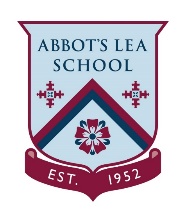 Week 2: Our Community HeroesThis week we will be completing activities around ‘Our Community Heroes’. This could be police officers, firefighters, bus drivers, delivery drivers, shop keeper, bin collector, milk delivery, the list is endless !. They are working so hard to keep you happy and safe. They are our Heroes!Activity 1Activity 2Read the fact file about what a firefighter does. Answer the comprehension questions.Note to parents: Read the fact file and answer the comprehension questions with your child.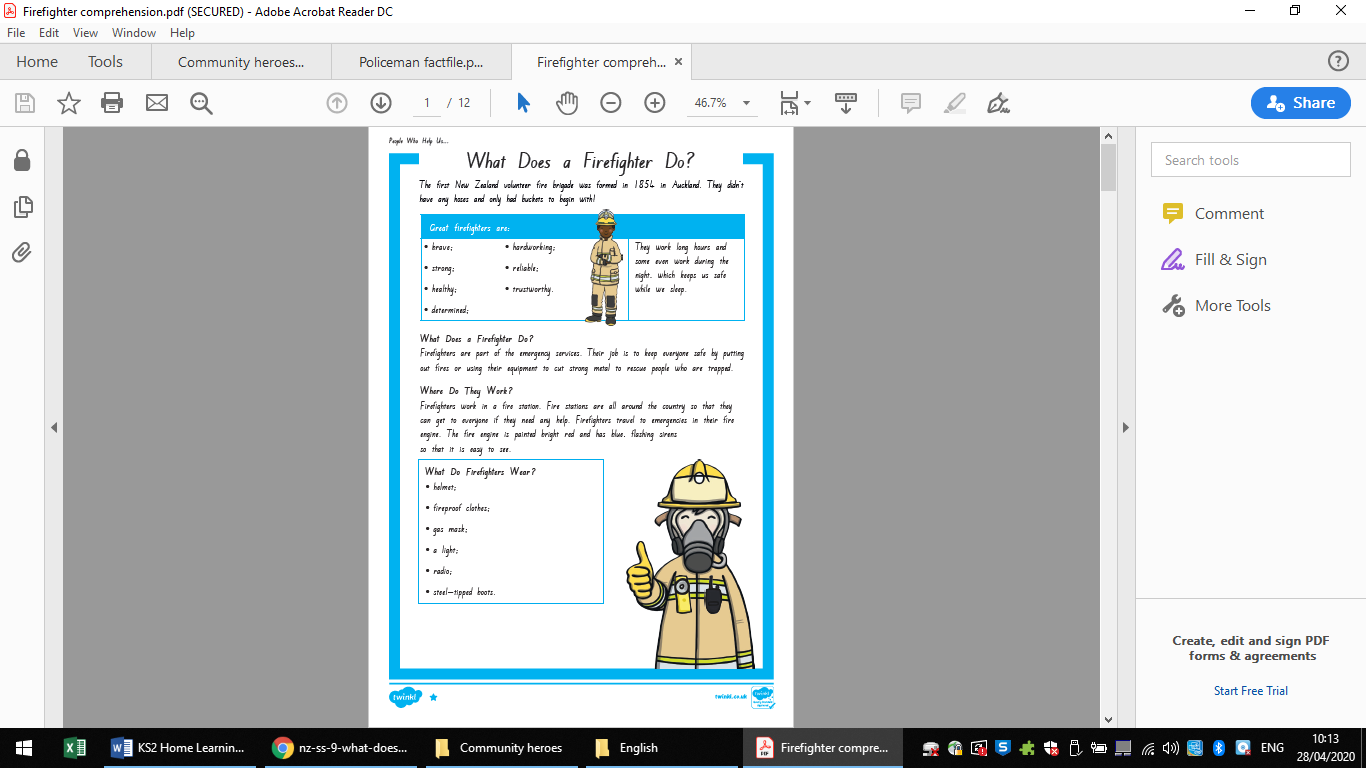 Write an acrostic poem about your hero in the community. Note to parents: To help your child, write a list of words you could use to describe their hero.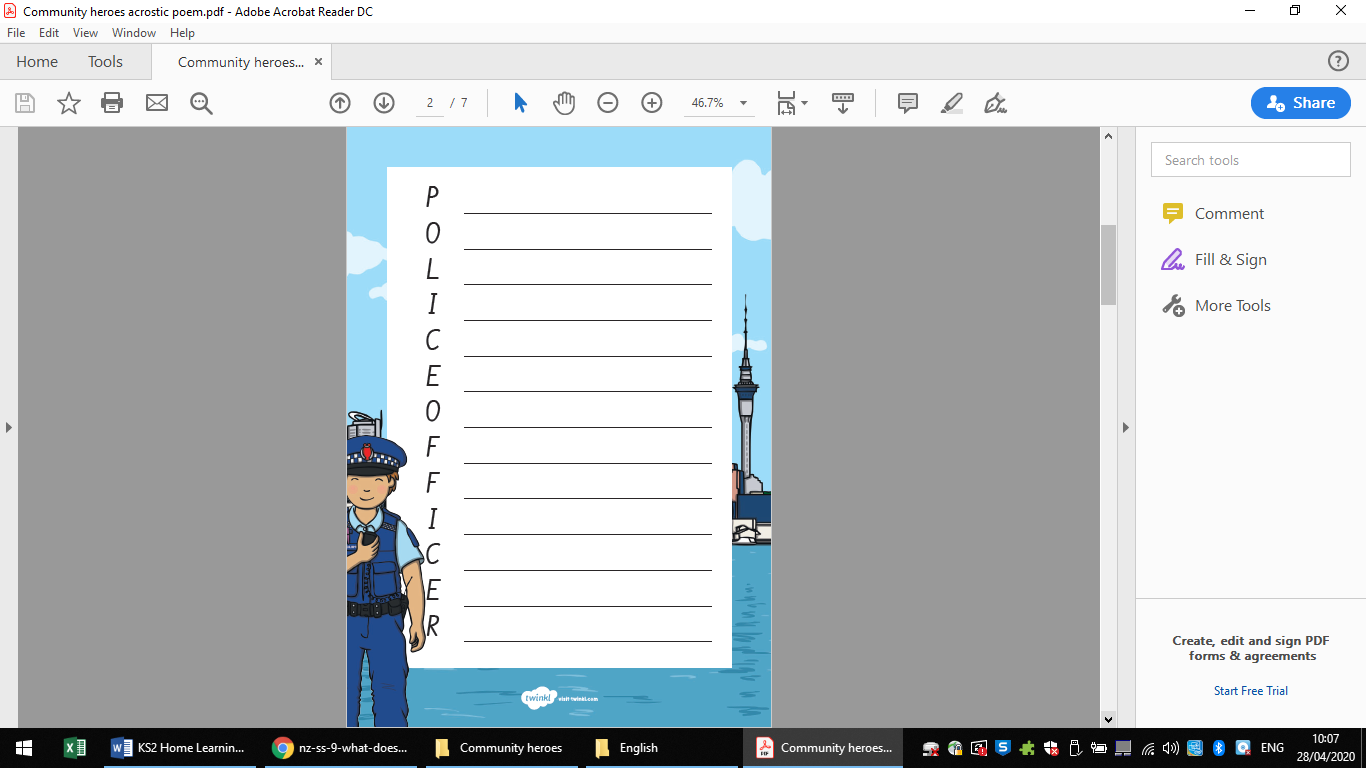 Activity 3Activity 4Write a fact file about a police officerNote to parents: Read through the information about ‘What does a police officer do ?’ Help your child create a fact file about the important job a police officer does in our community.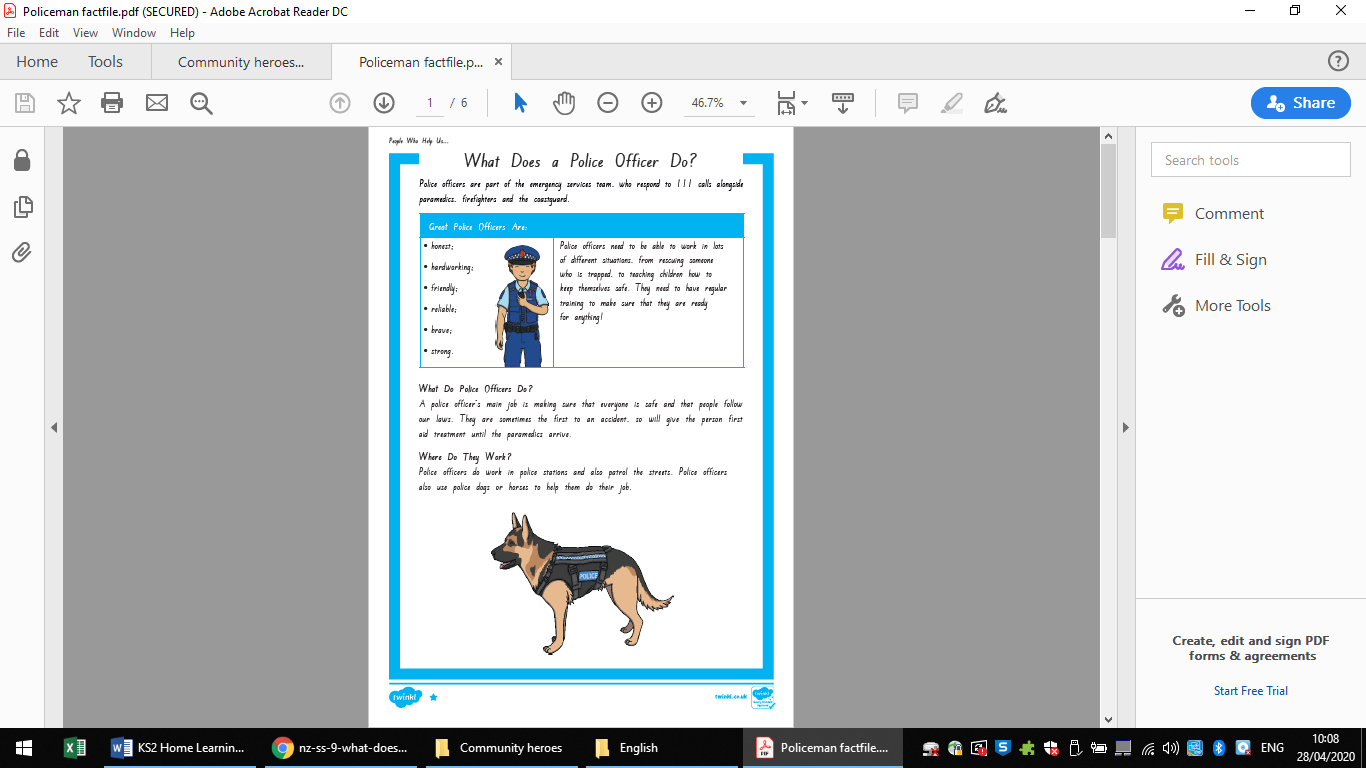 Take turns to read out the cards. Answer the questions about our community heroesNote to parents: Open the attachment in the folder and print out the cards if possible. Take turns to answer the questions on the cards.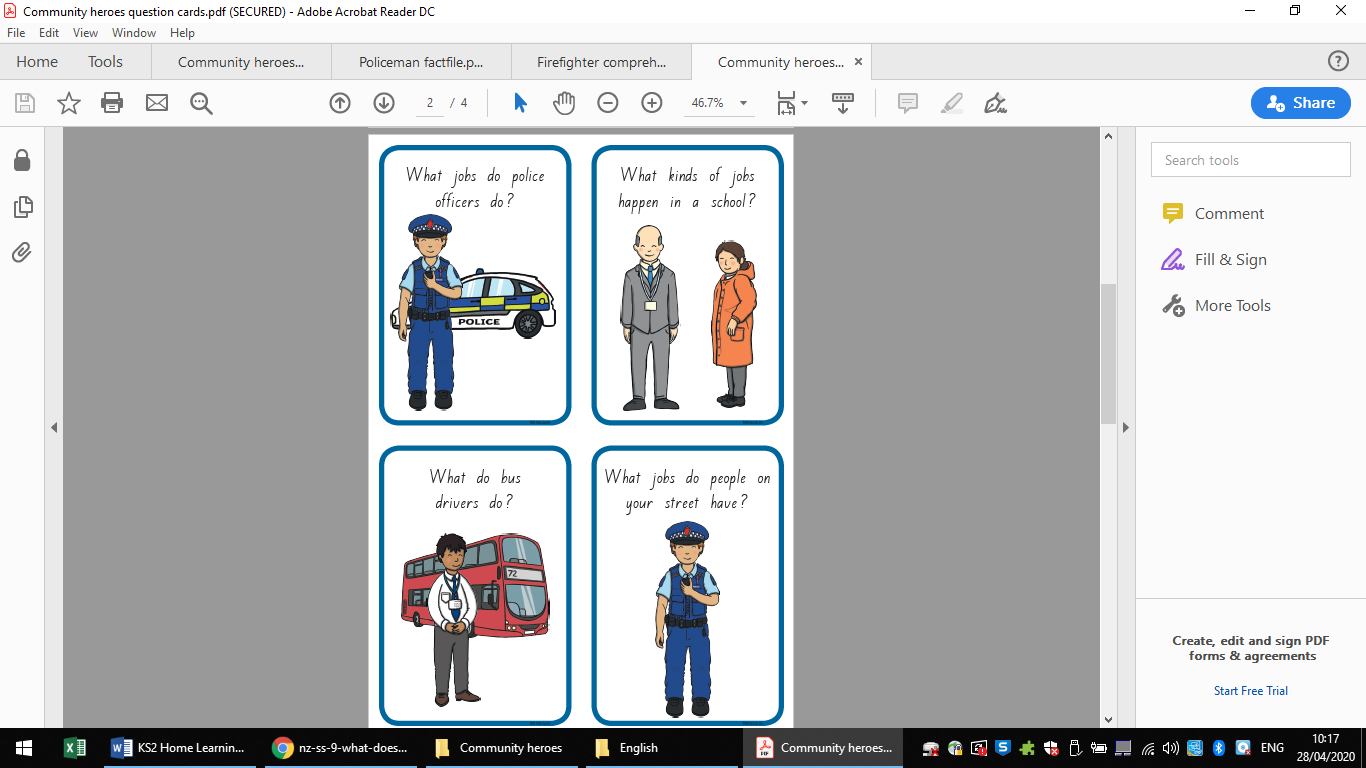 